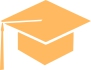 Observa la imagen. 1 al 2.- Escribe los números del 1 al 5 para ordenar los listones empezando por el más corto.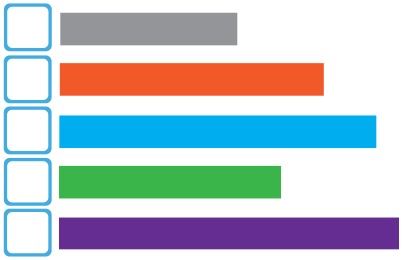 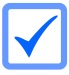 3.- Describe qué lápiz está marcado con una        palomita.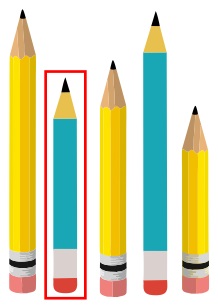 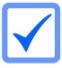 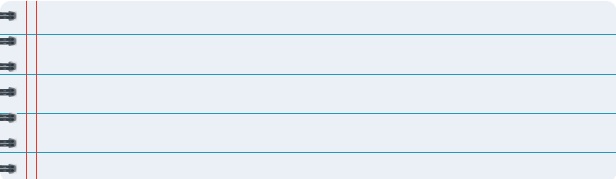 4 al 6.- Anota cuántos dulces hay en cada recuadro. 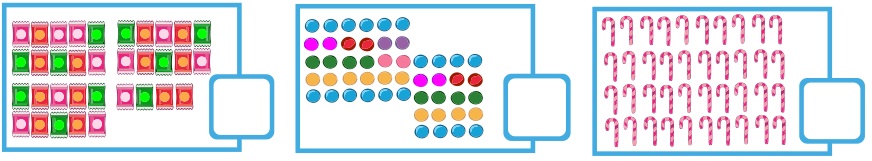 7 al 9.- Dibuja las figuras que faltan. 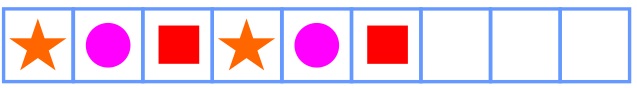 10 al 12.- Cuenta las fichas, escribe cuántas hay y cuántas faltan para completar la decena.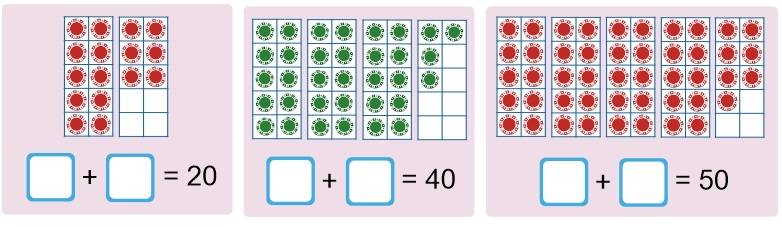 13 al 15.- Anota a la derecha de cada número cuál es el resultado de sumarle 10.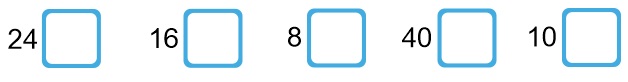 16.- Une con una línea a cada figura con el grupo al que pertenece.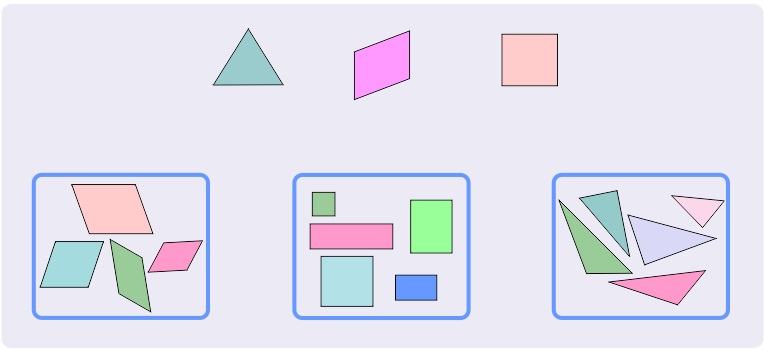 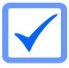 Marca con una        la respuesta correcta.17.- ¿Qué tienen en común las siguientes figuras?Son del mismo color.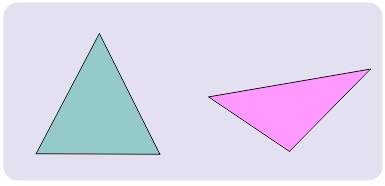 		Las dos tienen tres lados.Las dos tienen cuatro lados.18 y 19.- Escribe del 1 al 4 para ordenar los recipientes del que le cabe menos al que le cabe más.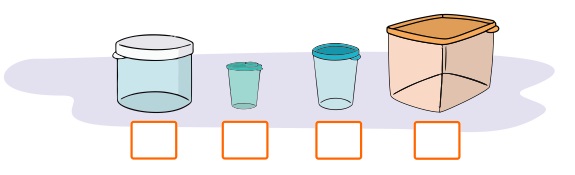 20 y 21.- Anota los números que faltan. 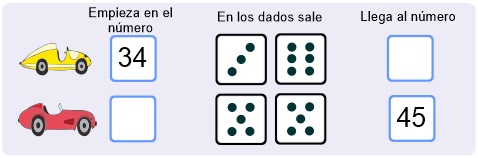 22 y 23.- Dibuja los puntos que pudieron haber salido en los dados para llegar al número que se indica. 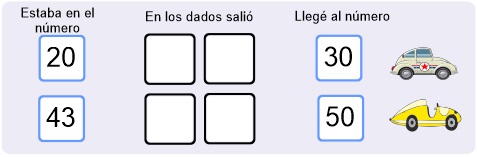 24 y 25.- Compara los precios y responde las preguntas. 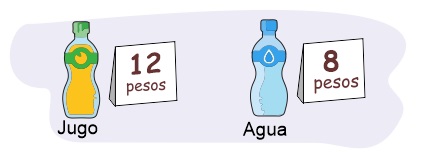 ¿Cuál cuesta más?          ¿Cuánto más?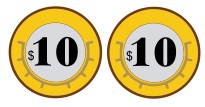 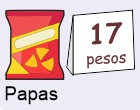 26 y 27.- Dibuja una marca por cada fruta que hay en la imagen; al final suma las marcas.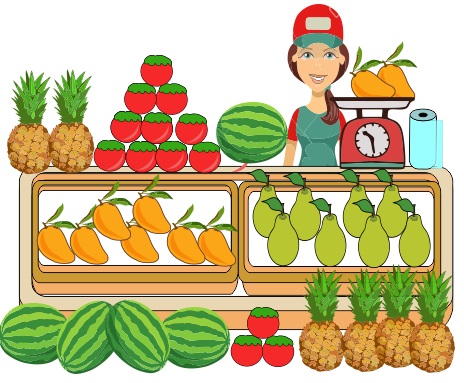 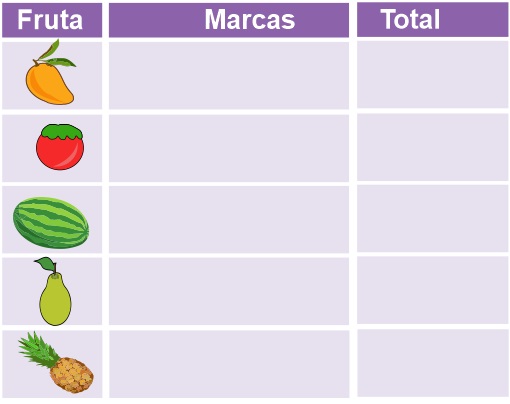 28.- Cuenta los dulces y escribe cuántos son.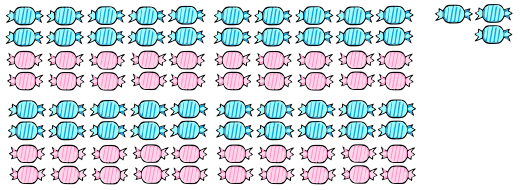 29 y 30.- ¿Cuántos dulces hay en cada caja para que cada par sume 100?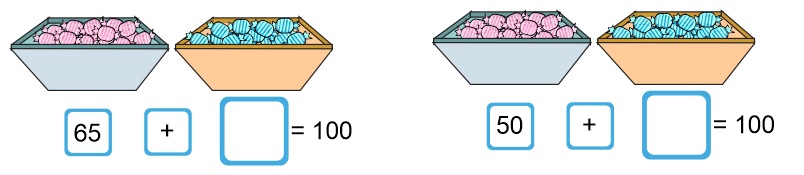 1 y 2.- Adivina qué es y completa las palabras. 3 al 6.- Encuentra las palabras y dibújalas. Observa el ejemplo. 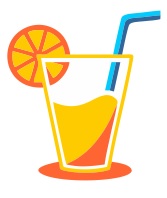 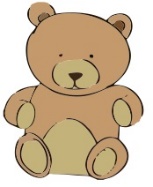 7 al 9.- Escribe el nombre completo de los niños.  Manuel, María y Daniela.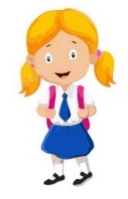 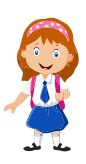 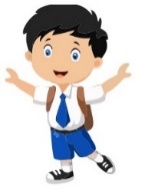 10 al 12.- Lee, adivina y escribe la respuesta: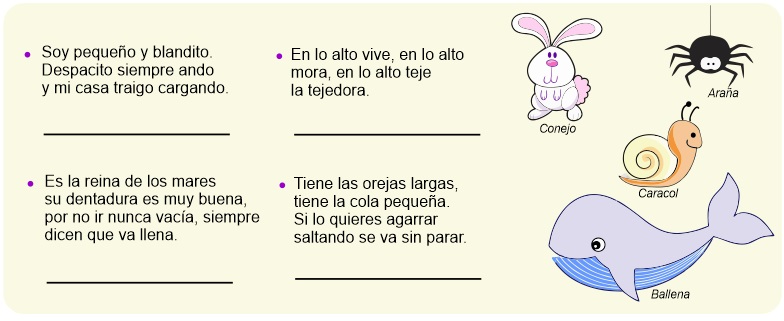 Lee con atención el siguiente texto. (También puedes pedir a tu maestro que lo lea en voz alta). 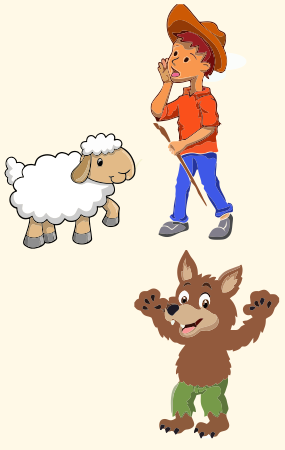 Completa la información.Marca con una palomita         la respuesta correcta.13.- ¿Qué tipo de texto es el anterior? Una escena de un guion de teatro.Un cuento.14 al 15.- Escribe las palabras.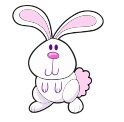                        Empieza con co, sigue con ne y termina con jo.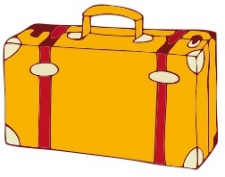 		     Empieza con ma, sigue con le y termina con ta.Observa la imagen y lee su contenido. (También puedes pedir a tu maestro que lo lea en voz alta). 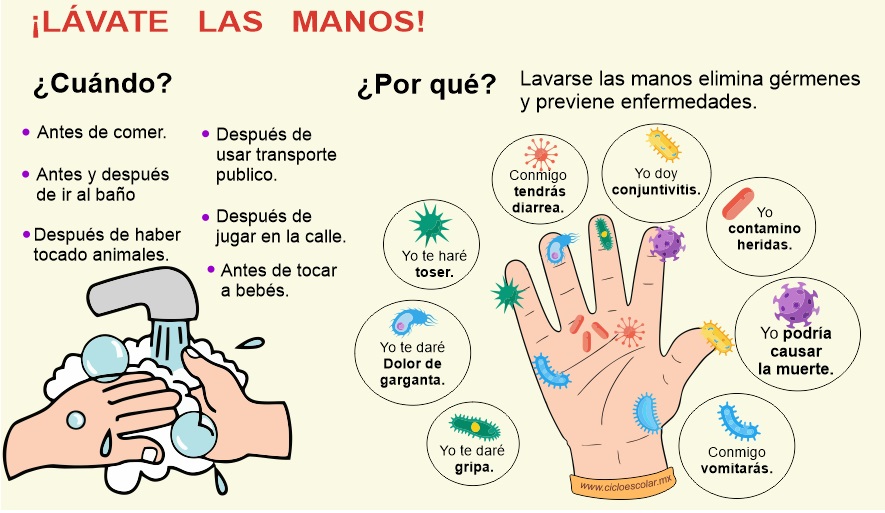 Marca con una        la respuesta correcta.16.- ¿Qué representa la imagen anterior? 		Una revista.						Una infografía.Según la información que leíste:17.- ¿Por qué es importante lavarse las manos?		Para prevenir enfermedades.Para salir a jugar.18 y 19.- Escribe las palabras: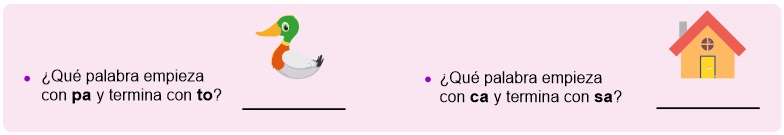 20 al 22.- Escribe palabras que terminen con: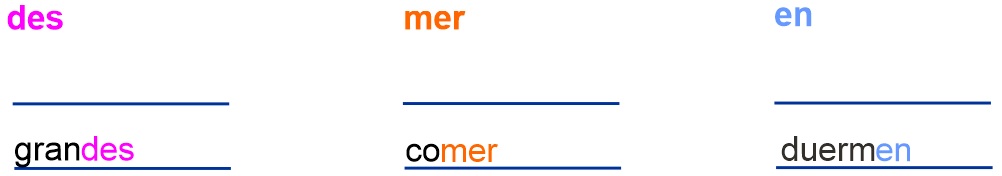 23 y 24.- Escribe el nombre de personas y de cosas que comiencen con la letra de la primera columna.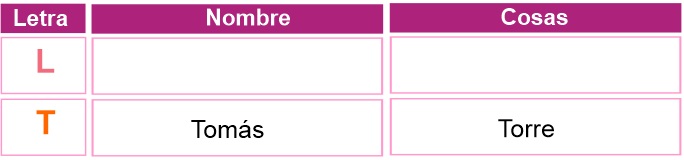 Marca con una        la respuesta correcta.25 y 28.- ¿Qué medios se usan para enterarse de las noticias?		Radio.			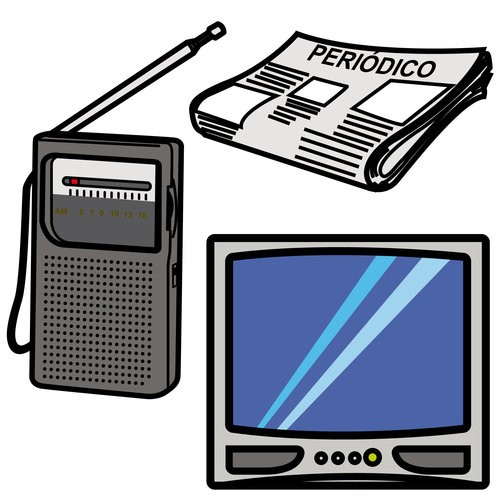 		Internet.		Revistas.						Periódicos.		Televisión. 		Lavanderías.29.- ¿Cuál de las siguientes frases corresponde a una noticia?		Capítulo 2. Una serie de eventos desafortunados con el tío MontgomeryEscena 1. Pedro entra corriendo gritando. ¡El lobo, el lobo! ¡Auxilio!Continúan las bajas temperaturas en el norte del país.1.- Escribe el nombre de tu escuela.Observa el dibujo y marca con una palomita        la respuesta correcta2.- ¿Qué actividad realizan?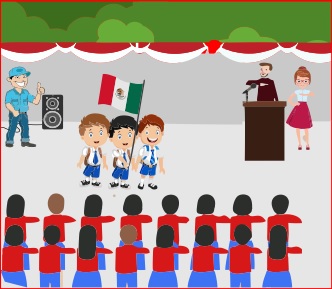 3.- ¿Quienes participan?4.- Marca con una         cuál de las siguientes acciones no corresponde a un acuerdo de convivencia escolar.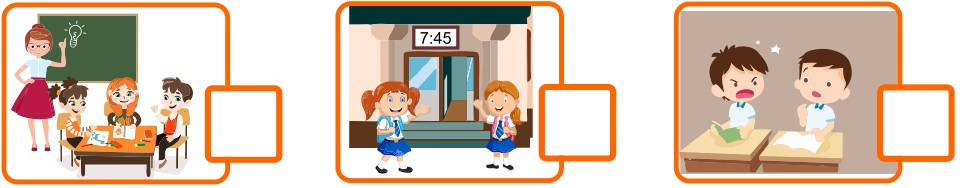 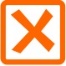 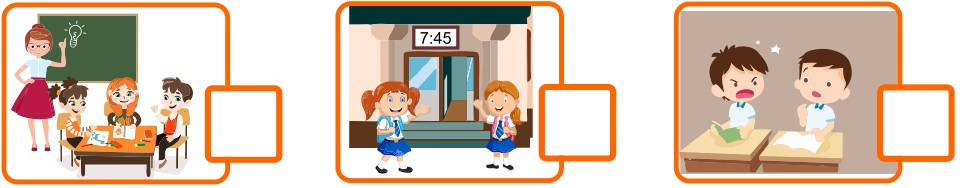 5 al 7.- Marca con una palomita        los alimentos del Plato del Bien Comer.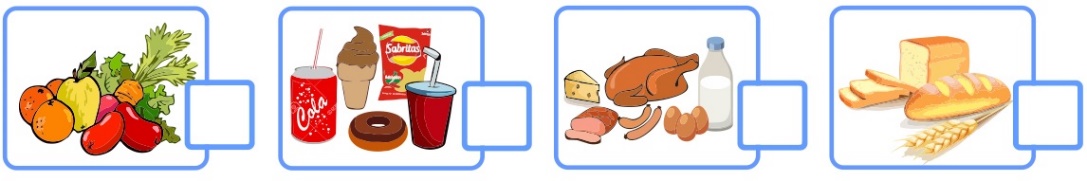 8 al 10.- Escribe sobre la línea Mañana, Tarde, Noche, en el lugar que corresponde.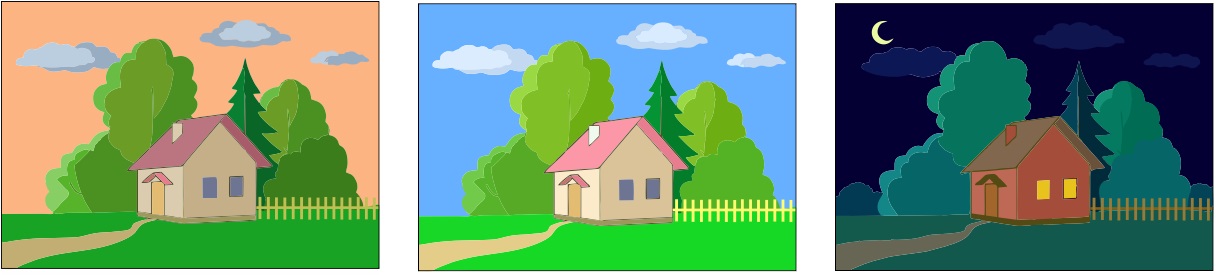 Marca con una       la respuesta correcta11.- ¿Por qué de noche no se puede ver bien?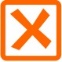 12 al 14.- Marca con una       las fuentes de luz natural y con una       las artificiales.  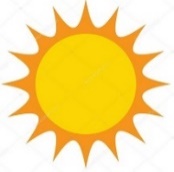 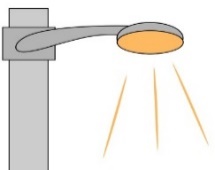 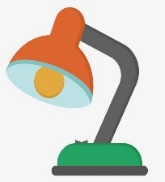 15 al 17.- Marca con una       las acciones que ponen en riesgo la salud y la seguridad de otras personas.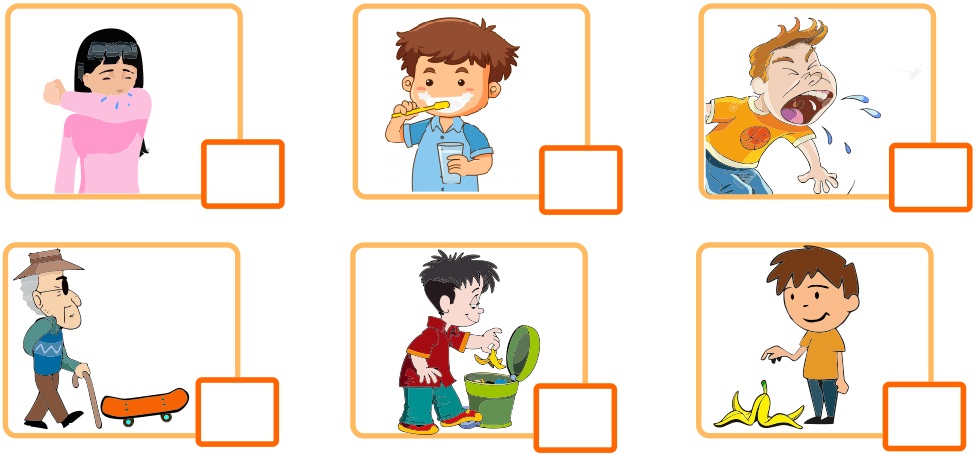 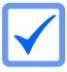 18 y 19.- Marca con una        el significado de los siguientes símbolos.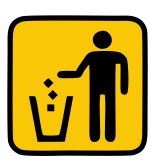 		Poner la basura en su lugar.No tirar basura.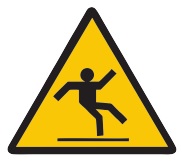 		Zona para bailar.						Riesgo de resbalar. 20 y 21.- Marca con una        las imágenes donde las personas cuidan y respetan las plantas.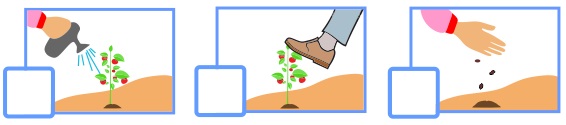 Marca con una        la respuesta correcta.22 y 23.- ¿Qué necesitan las plantas para vivir?24.- ¿Qué criterio se utilizó para agrupas las hojas?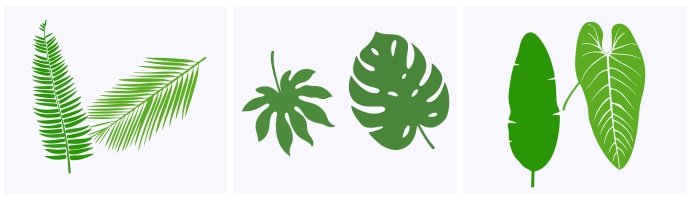 25 al 27.- Une con una línea las actividades que se pueden hacer en cada edad.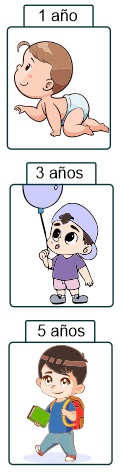 28 y 29.- Escribe dos cosas que antes no podías hacer y ahora sí.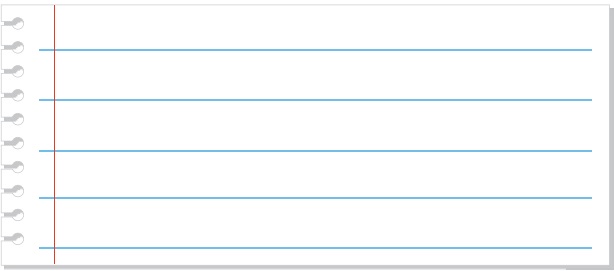 Marca con una palomita           la respuesta correcta.1.- ¿Qué enfermedad respiratoria es causada por el coronavirus SARS-CoV-2?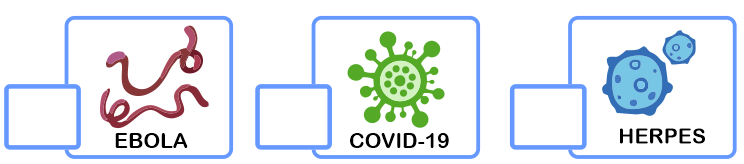 2 y 3.- ¿Qué estrategias se han implementado para combatir el Covid-19?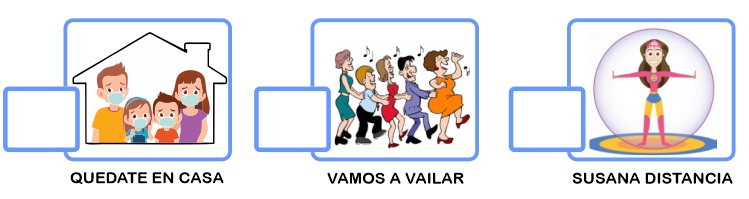 4 al 6.- Marca con una palomita          las acciones útiles para prevenir el Covid-19 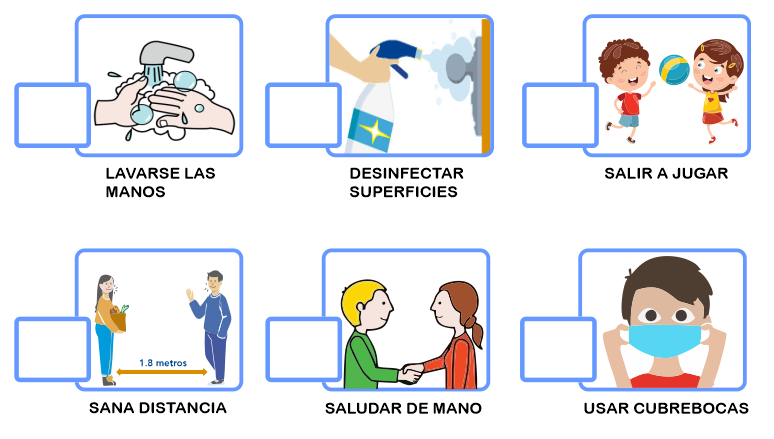 Marca con una palomita           la respuesta correcta.7 al 9.- Son algunos de los síntomas que puede causar la enfermedad Covid-19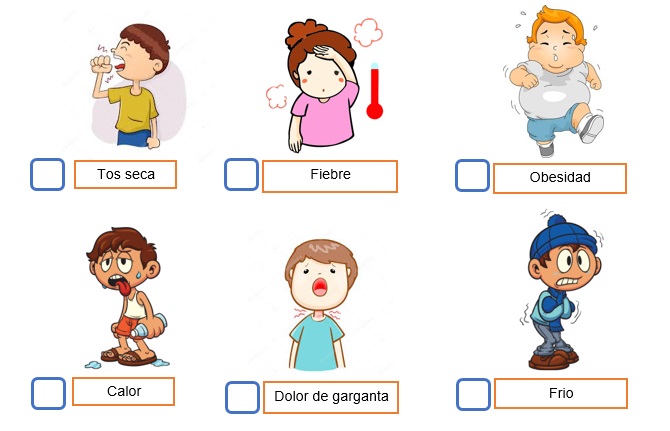 10.- Es un ejemplo de “Sana distancia”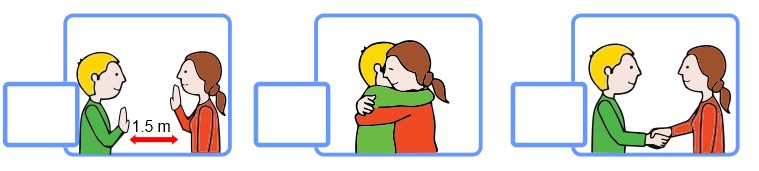 Este examen fue elaborado exclusivamente para www.cicloescolar.mx.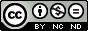 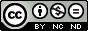 Visita: https://www.cicloescolar.mxEste examen fue elaborado exclusivamente para www.cicloescolar.mx.Si utilizas estos materiales en tu página web deberás atribuir autoría a cicloescolar.mxE incluir un código en el post o entrada donde compartes los materiales de cicloescolar.mx